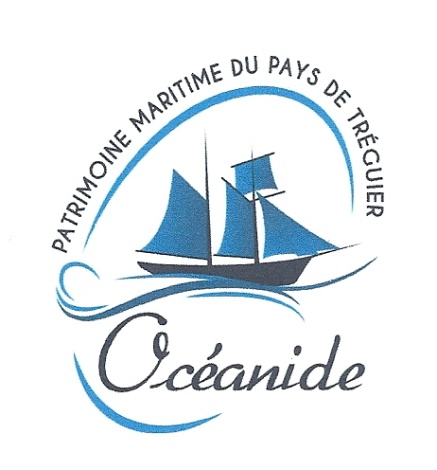 Bulletin d’adhésion à l’association comme membre, membre bienfaiteur ou donateurNOM : ……………………….. Prénom : ………………………Eventuellement, nom et prénom du conjoint : ………………………………Adresse :……………………………………………………………. Code postal : ……….      Commune : ……………………………..Téléphone fixe :………………   Mobile : …………………………Email : ………………………………………………………………Motivation, intérêts : ……………………………………………….Adhère à l’association Océanide et l’autorise à utiliser mes coordonnées dans le cadre des activités de l’association.Montant du règlement : ……………….Chèque ou espècesCotisation 2020 : 10 euros par adhérent Les dons sont déductibles des Impôts sur le revenu (voir conditions jointes)Date : ……………………… Signature : ……………………Bulletin à retourner avec règlement à Michel Le Hénaff, 6 rue des Isles, 22220 Tréguier, courriel : metm.lehenaff@orange.fr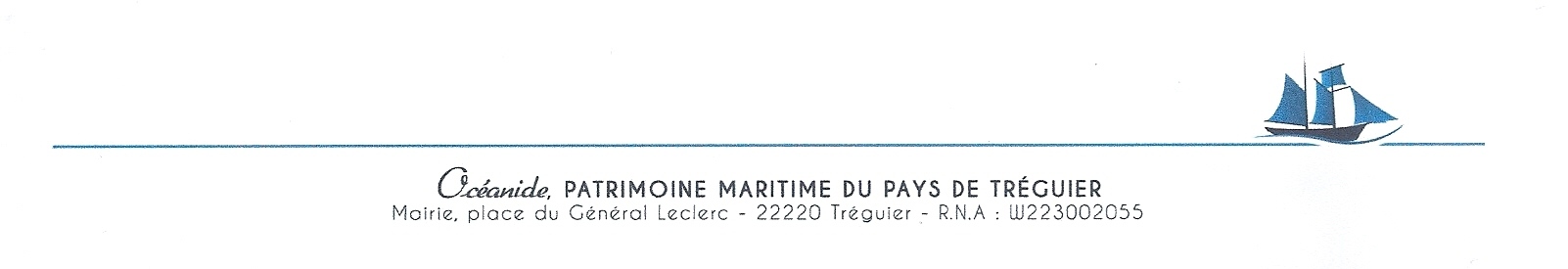 